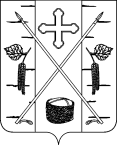 АДМИНИСТРАЦИЯ ПОСЕЛКА БЕРЕЗОВКАБЕРЕЗОВСКОГО РАЙОНА КРАСНОЯРСКОГО КРАЯ ПОСТАНОВЛЕНИЕп. Березовка12 июля 2023г.								                        №359В соответствии с Федеральным законом от 03.04.2023 N 96-ФЗ «О внесении изменений в отдельные законодательные акты Российской Федерации», в соответствии со ст. 14 Федерального закона РФ от 06.10.2003 г. № 131-ФЗ «Об общих принципах организации местного самоуправления в Российской Федерации», Водным кодексом Российской Федерации, Постановлением Совета администрации Красноярского края от 21.04.2008 N 189-п «Об утверждении Правил охраны жизни людей на водных объектах в Красноярском крае», руководствуясь Уставом поселка Березовка,ПОСТАНОВЛЯЮ:1. Внести в постановление администрации поселка Березовка от 09.11.2020г. №340 «Об утверждении Правил использования водных объектов общего пользования, расположенных на территории поселка Березовка Березовского района Красноярского края» следующие изменения:- пункт 1.2. Приложения к Постановлению администрации поселка Березовка от 9 ноября 2020 №340 изложить в следующей редакции: «Настоящие Правила определяют требования, предъявляемые к забору (изъятию) воды для личных и бытовых нужд, для рекреационных целей (оказания услуг в сфере туризма, физической культуры и спорта, организации отдыха и укрепления здоровья граждан, в том числе организации отдыха детей и их оздоровления), купанию людей, отдыху, любительскому и спортивному рыболовству, водопою и обязательны для населения и организаций любой формы собственности на территории поселка Березовка Березовского района Красноярского края»;- добавить Приложение к Постановлению администрации поселка Березовка от 9 ноября 2020 №340 пунктом следующего содержания: «1.9. Использование акватории водных объектов, необходимой для эксплуатации пляжей правообладателями земельных участков, находящихся в государственной или муниципальной собственности и расположенных в границах береговой полосы водного объекта общего пользования, а также для рекреационных целей физкультурно-спортивными организациями, организациями отдыха детей и их оздоровления, туроператорами или турагентами, осуществляющими свою деятельность в соответствии с федеральными законами, организованного отдыха ветеранов, граждан пожилого возраста, инвалидов, осуществляется на основании договора водопользования, заключаемого без проведения аукциона»;- добавить Приложение к Постановлению администрации поселка Березовка от 9 ноября 2020 №340 пунктом следующего содержания: «1.10. Проектирование, строительство, реконструкция, ввод в эксплуатацию и эксплуатация зданий, строений, сооружений для рекреационных целей, в том числе для обустройства пляжей, осуществляются в соответствии с водным законодательством и законодательством о градостроительной деятельности».2. Контроль за выполнением настоящего постановления оставляю за собой.3. Настоящее постановление вступает в силу со дня его официального опубликования в газете «Пригород».Исполняющий полномочияГлавы поселка							                     А.Н. Сабуров27 июня 2023 г.			                                                                           № 1480На исх.3/4-01-2023 от 30.05.2023вход. от 08.06.2023 №1671Прокурору Березовского района, старшему советнику юстиции А. В. Носовцу662520, пгт. Березовка, ул. Ленина, 18Тел: (391) 75-2-32-77Уважаемый Алексей Владимирович!Настоящим направляется на проверку на соответствие нормам действующего законодательства РФ проект постановления «О внесении изменений в постановление администрации поселка Березовка от 09.11.2020г. №340 «Об утверждении правил использования водных объектов общего пользования, расположенных на территории поселка Березовка Березовского района Красноярского края».Приложение в 1 экз.Исполняющий полномочияГлавы поселка  									       А.Н. СабуровМартыненко Оксана Владимировнател. 8 (39175) 2-27-97«12» июля 2023 								                      №1629                                                                                        Главному редактору                                                                                        Газеты «Пригород»                А.В. НожкинойУважаемая Антонина Викторовна!      Прошу опубликовать в ближайшем номере Постановление администрации поселка Березовка от 12 июля 2023 № 359 «О внесении изменений в постановление администрации поселка Березовка от 09.11.2020г. №340 «Об утверждении правил использования водных объектов общего пользования, расположенных на территории поселка Березовка Березовского района Красноярского края», согласно приложения.           Приложение: на 2л. в 1 экз.Исполняющий полномочияГлавы поселка                                                                                            А.Н. СабуровИсп. Мартыненко О.В.8(39175)2-16-17О внесении изменений в постановление администрации поселка Березовка от 09.11.2020г. №340 «Об утверждении правил использования водных объектов общего пользования, расположенных на территории поселка Березовка Березовского района Красноярского края»АДМИНИСТРАЦИЯ ПОСЕЛКА БЕРЕЗОВКАБЕРЕЗОВСКОГО РАЙОНА КРАСНОЯРСКОГО КРАЯул. Центральная, 19, оф.1-1 пгт. Березовка, Березовский район, Красноярский край, 662520 телефон/факс (39175)2-13-15 e-mail: beradm@mail.ru www.pgt-berezovka.ru ОКПО 04093702 ОГРН 1022400560423 ИНН/ КПП 2404000419/240401001 ОКОГУ 32200 ОКТМО 04605151 Отделение Красноярск банка России//УФК по Красноярскому краю, г. Красноярск, ЕКС 40102810245370000011,казначейский счет 03231643046051511900,БИК ТОФК 010407105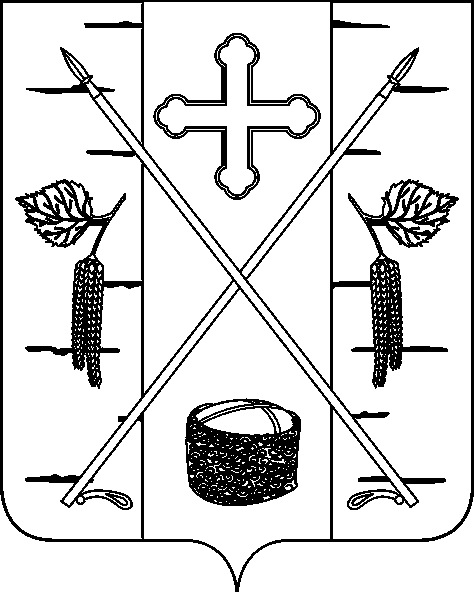 АДМИНИСТРАЦИЯ ПОСЕЛКА БЕРЕЗОВКАБЕРЕЗОВСКОГО РАЙОНА КРАСНОЯРСКОГО КРАЯул. Центральная, 19, оф.1-1 пгт. Березовка, Березовский район, Красноярский край, 662520 телефон/факс (39175)2-13-15 e-mail: beradm@mail.ru www.pgt-berezovka.ru ОКПО 04093702 ОГРН 1022400560423 ИНН/ КПП 2404000419/240401001 ОКОГУ 32200 ОКТМО 04605151 Отделение Красноярск банка России//УФК по Красноярскому краю, г.Красноярск, ЕКС 40102810245370000011,казначейский счет 03231643046051511900,БИК ТОФК 010407105 